Tri-County Community Council, Inc.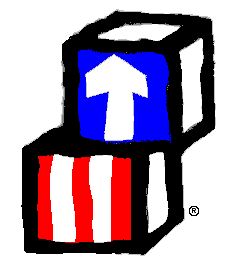 HEAD START/EARLY HEAD START2499 Cypress St.  Westville, FL 32464 PHONE (850) 548-9900   FAX (850) 548-5644Follow-Up Care                             Mental Health      Dental       Health      Child’s Name: ___________________________________________________________Center: _____________________	 Date of follow up: ______________________Area of Concern: _________________________________________________________Type of Contact: ____ Telephone	____ Home Visit	____ Letter in Backpack	____ Mailed LetterContact: _______________________________________________________________________________________________________________________________________________________________________________________________________________________________________________________________________________________________________________________________________________________________________________________________________________________________________________________________________________________________________________________________________________________________________________________________________________________________________________________________Parent Signature _________________________________________________________Staff Signature __________________________________________________________7/21rk	